П О С Т А Н О В Л Е Н И Е	В соответствии с Решением Городской Думы Петропавловск-Камчатского городского округа от 31.10.2013 № 145-нд «О наградах и почетных званиях Петропавловск-Камчатского городского округа»,     Постановлением Главы Петропавловск-Камчатского городского округа от 31.10.2013 № 165 «О представительских расходах и расходах, связанных с приобретением подарочной и сувенирной продукции в Городской Думе Петропавловск-Камчатского городского округа»,       ПОСТАНОВЛЯЮ:за многолетний добросовестный труд, личный вклад в развитие библиотечного дела на территории Петропавловск-Камчатского городского округа и в честь Года литературы в России объявить Благодарность Главы Петропавловск-Камчатского городского сотрудников библиотек и ветеранов труда учреждений культуры Петропавловск-Камчатского городского округа:ГлаваПетропавловск-Камчатскогогородского округа                                                                           К.Г. Слыщенко 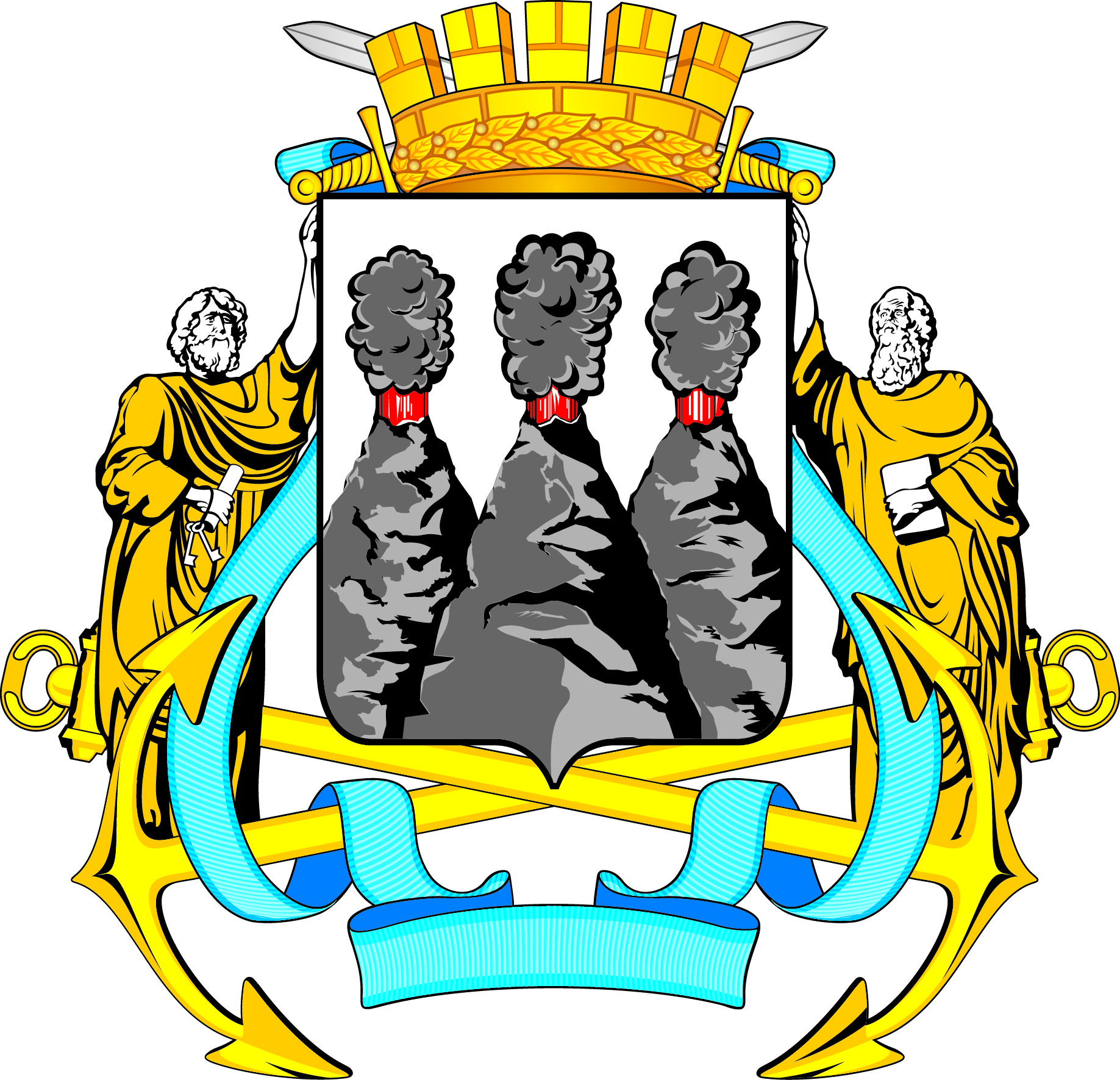 ГЛАВАПЕТРОПАВЛОВСК-КАМЧАТСКОГОГОРОДСКОГО ОКРУГАот  23.12.2015  № 177Об объявлении Благодарности Главы Петропавловск-Камчатского городского округа сотрудников библиотек и ветеранов труда учреждений культуры Петропавловск-Камчатского городского округа Кисличенко Ирине Васильевне- главному библиотекарю библиотеки № 5 МБУК «ЦГБ»;Куриной Яне Викторовне- заведующей отделом комплектования и обработки МБУК «ЦГБ»;Лапкиной Наталье Августовне- главному библиотекарю  отдела обслуживания МБУК «ЦГБ»;Лякишевой Лидии Михайловне- ветерану труда;Перфильевой Елене Евгеньевне- заведующей Информационно-библиотечным центром МБУК «ЦГБ»;Семеновой Любови Валентиновне- заведующей библиотекой № 2 МБУК «ЦГБ»;Сидоровой Елене Васильевне- заведующей библиотекой № 8 МБУК «ЦГБ»;Стрелковой Нине Васильевне- заведующей библиотекой № 9 МБУК «ЦГБ»;Хорольской Галине Александровне- ветерану труда;Шестибратовой Светлане Ивановне- заведующей библиотекой № 13 МБУК «ЦГБ»;